ОБЩАЯ ИНФОРМАЦИЯ, СРОКИ И ПОРЯДОК ОПЛАТЫ, ПРЕДОСТАВЛЕНИЕ РАССРОЧКИ, СКИДОКОПЛАТА ЗА ОБУЧЕНИЕ: ЧЕКИ ПРИСЫЛАТЬ НА ПОЧТУОСЕННЕ-ЗИМНИЙ СЕМЕСТР 2023-24 (ПЕРИОД ОБЧУЕНИЯ СЕТЯБРЬ 2023 – ЯНВАРЬ 2024)ДО 1 ИЮНЯ 2023 ГОДА – НЕ МЕНЕЕ 50% СТОИМОСТИ ОБУЧЕНИЯ ЗА СЕМЕСТР;ДО 12 СЕНТЯБРЯ 2023 ГОДА – ОСТАВШУЮСЯ НЕОПЛАЧЕННУЮ СУММУ СТОИМОСТИ ОБУЧЕНИЯ ЗА СЕМЕСТРВЕСЕННЕ-ЛЕТНИЙ СЕМЕСТР 2023-24 (ПЕРИОД ОБУЧЕНИЯ ФЕВРАЛЬ 2024 – ИЮНЬ 2024)ДО 12 ДЕКАБРЯ 2023 ГОДА – НЕ МЕНЕЕ 50% СТОИМОСТИ ОБУЧЕНИЯ ЗА СЕМЕСТР;ДО 12 МАРТА 2024 ГОДА – ОСТАВШУЮСЯ НЕОПЛАЧЕННУЮ СУММУ СТОИМОСТИ ОБУЧЕНИЯ ЗА СЕМЕСТРПЕРЕСДАЧА - 500 РУБЛЕЙ (В НАЗНАЧЕНИИ ПЛАТЕЖА ОТМЕТИТЬ, ЧТО ОПЛАТА ЗА ПЕРЕСДАЧУ, КОПИЮ ОТПРАВИТЬ НА ПОЧТУ УЧ. ЧАСТИ)ЗАКАЗ СПРАВОК О СТАТУСЕ СТУДЕНТА И/ИЛИ ДЛЯ ВОЕНКОМАТА №4 – miep88@mail.ru НИНА СЕРГЕЕВНА (В ПИСЬМЕ УКАЗАТЬ: ФИО, ДАТА РОЖДЕНИЯ, № ГРУППЫ, МЕСТО ТРЕБОВАНИЯ)ЧЕКИ ПО ОПЛАТЕ ЗА ОБУЧЕНИЕ И ЗА ПЕРЕСДАЧИ ПРИСЫЛАТЬ НА ПОЧТУ УЧЕБНОЙ ЧАСТИ E-mail ИПП (УЧ. ЧАСТЬ) – ippspb2022@bk.ru СПО: КУЗНЕЦОВА ИРИНА РОМАНОВНА ВО: ФОКИНА КРИСТИНА ИГОРЕВНАНОМЕР УЧЕБНОЙ ЧАСТИ: 8 (812) 466-43-29ЧЕКИ ПОСЛЕ ДОПЛАТ (ЗАДОЛЖЕННОСТЕЙ, ПЕРЕСДАЧ) ПРИСЫЛАТЬ НА ПОЧТУ УЧЕБНОЙ ЧАСТИ E-mail ИПП (УЧ. ЧАСТЬ) – ippspb2022@bk.ru СПО: КУЗНЕЦОВА ИРИНА РОМАНОВНА ВО: ФОКИНА КРИСТИНА ИГОРЕВНА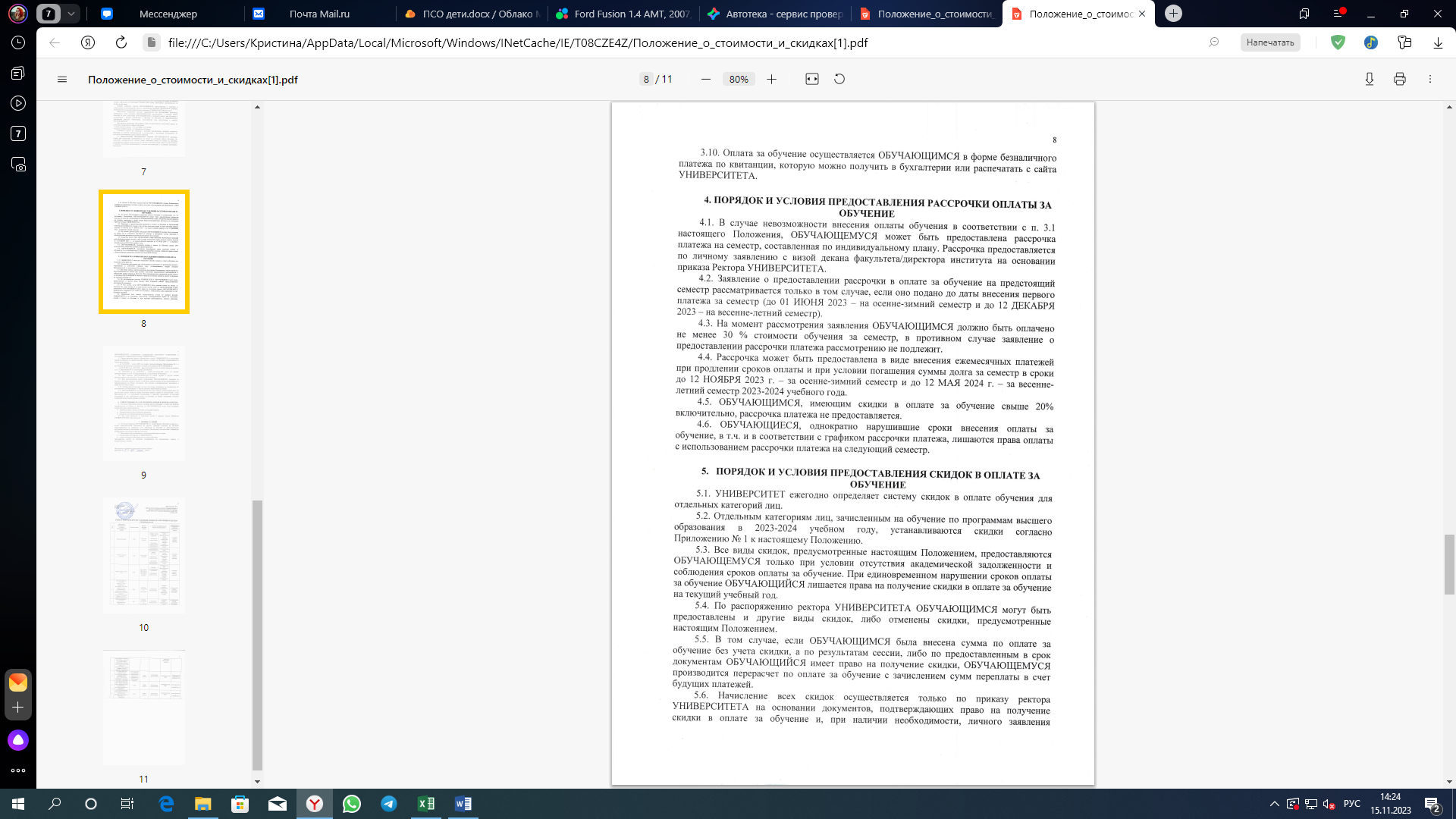 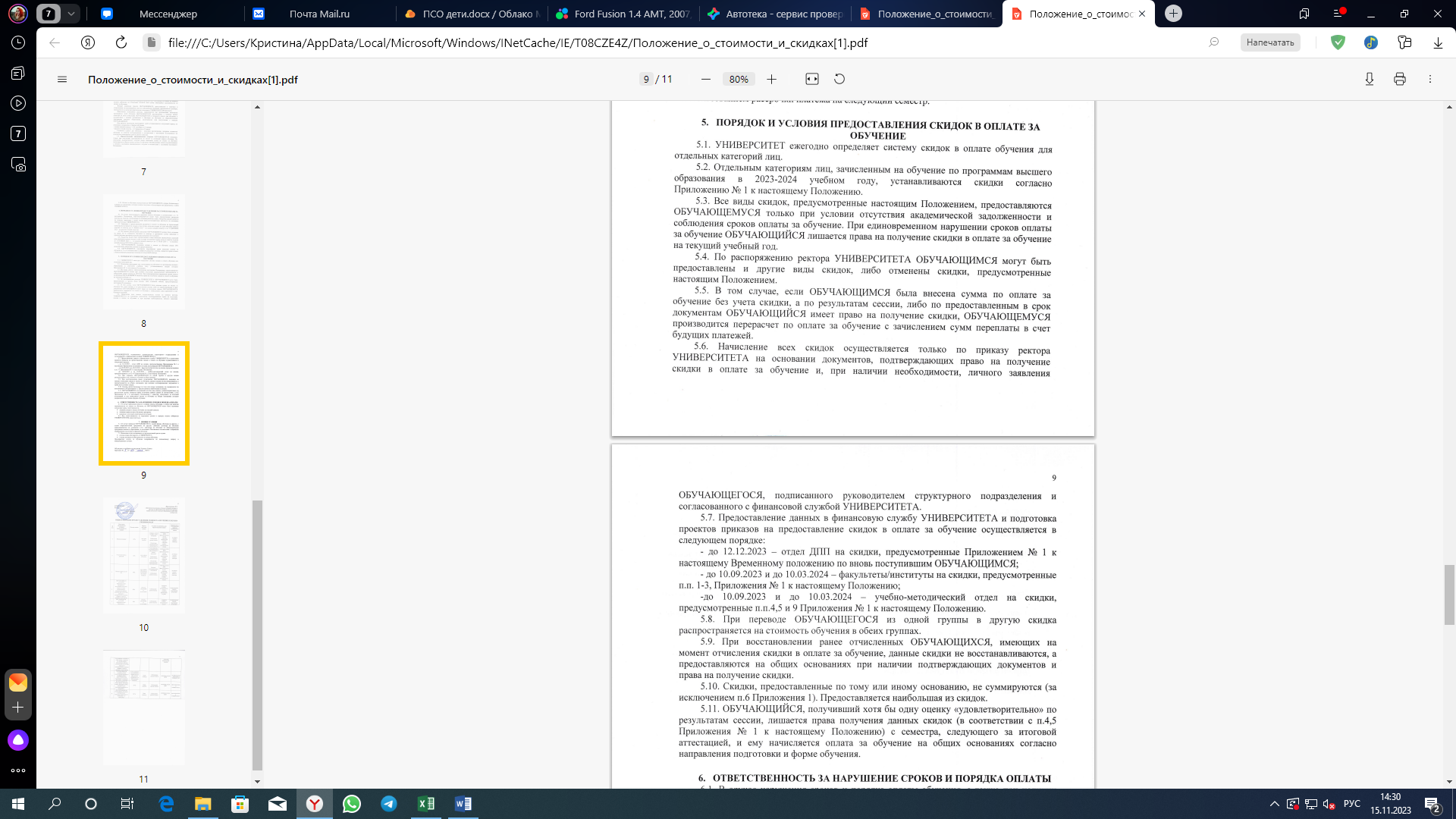 